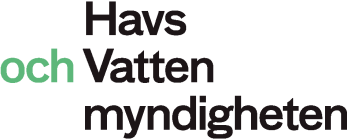 Ctenopharyngodon idella Gräskarp 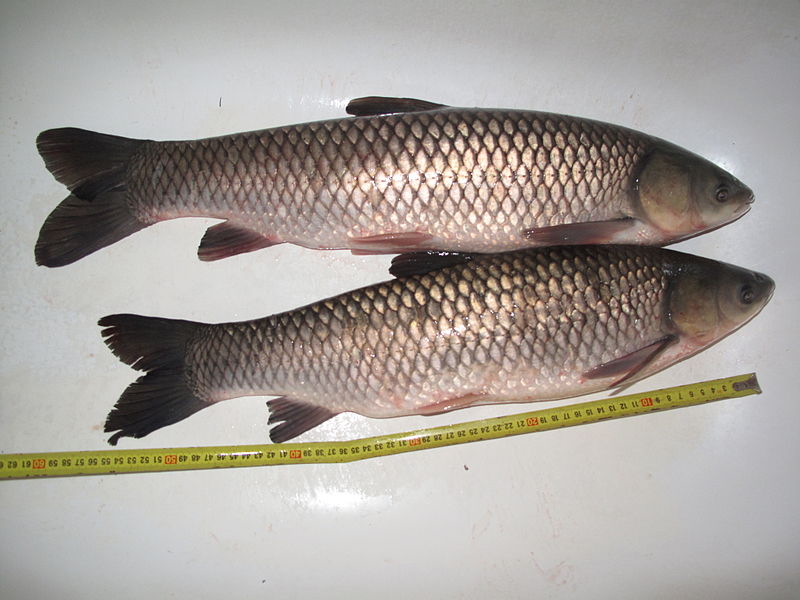 Gräskarp ca 60 cm och 2,2 respektive 2,7 kg© Foto: Dezidor, Tjeckien (CC) by 3.0Svenskt vardagsnamn Gräskarp… och på andra språkNorska: Graskarpe; Danska: Græskarpe; Engelska: grass carp, white amur; Tyska: Graskarpfen, Amurkarpfen; Franska: Amour blanc, Carpe amourVetenskapliga namnCtenopharyngodon idella (Valenciennes, 1844); fam. CyprinidaeSynonym(er):  Ctenopharyngodon idellus (Valenciennes, 1844)Leuciscus idella Valenciennes, 1844Organismgrupp(er)Karpfiskar (fam. Cyprinidae), Karpartade fiskar (ordning Cypriniformes), Strålfeniga fiskar (klass Actinipterygii).Storlek och utseendeGräskarp är en storvuxen långsträckt och som adult enbart växtätande fisk. Vilda gräskarpar är ofta gråaktiga på ryggsidan, grön-gul på sidan och gul-vit på buken. Den kan bli 1,5 m lång och väga 35 kg. Blir normalt 5 till 11 år men vissa individer har uppskattats till 15 år. Erfarenheter från svenska vatten visar att gräskarpen här kan bli över 20 år och väga över 20 kg.Gräskarpar i odling kan väga 1 kg det första året och sedan växa 2-3 kg/år i tempererade områden och 4,5 kg/år i tropiska områden.Munnen är terminalt placerad på det platta huvudet. Ögonen är små och sitter lågt på huvudet. Saknar skäggtömmar. Kroppen är olivbrun på ovansidan, silvriga sidor och vit buk. Stora fjäll med mörka kanter. Ryggfenans främre del är placerad framför bukfenans främre del. Den har en kort stjärtspole. Kort ryggfena med 3 taggstrålar och 7-8 mjuka fenstrålar, vilket till exempel skiljer den från karpen (Cyprinus carpio) som har 3-4 taggstrålar och 17-23 mjuka fenstrålar. Kort analfena med 3 taggstrålar och 7-11 mjuka fenstrålar.Fiskodlingsanstalter har numera lyckats ta fram triploida och sterila gräskarpar. Dessa kan inte föröka sig varför restriktioner för utsättning av dessa gräskarpar förväntas minska i många länder.Kan förväxlas medUnga individer har förväxlats med färna Squalius cephalus men även andra karpfiskar som t.ex. stäm, Leuciscus leusicus och id Leuciscus idus har vissa likheter. Som vuxen och stor möjligen med asp Aspius aspius men asp har underbett, mindre huvud och silvrig sida och rödbruna bröst-, buk- och analfenor.Geografiskt ursprungOmrådet kring Amurfloden i sydöstra Sibirien och söderut i östra Kina till områdena runt Yangtze-, Gula- och Minfloden.Första observation 
i svenska vattenGräskarpen infördes och utplanterades 1969 för experiment i Ösbysjön, Danderyds kommun, norr om Stockholm. Den började tidigt odlas och avlas i Aneboda, Småland.Förekomst i svenska områdenArtportalen redovisar fynd av gräskarp på 9 lokaler i 6 län. Andra källor säger över 100 platser redan 1985 och i nutid i över 7 000 svenska vatten (Aneboda fiskodling).Övrig förekomst utanför ursprungligt utbredningsområdeGräskarp har introducerats till över 115 länder och ca hälften har fått reproducerande bestånd. I USA är den registrerad i 45 stater och reproducerande bestånd finns bl.a. i floderna Mississippi, Missouri, Ohio och Trinity.I Europa har den introducerats till 49 länder. Till Europa kom den först till Rumänien (1959) genom import från Kina. Från Rumänien och forna Sovjetunionen (där den är inhemsk) har den sedan exporterats vidare i övriga Europa.Referenser till observationer i områden nära SverigeNederländerna (Schiphouwer et al., 2014)Troligt införselsättDen första införseln var avsiktlig och den skulle användas i experiment för att testa dess lämplighet som växtätande naturvårdare. Numera sker avel och odling i Sverige samt viss import via Polen.Miljö där arten förekommer Gräskarp föredrar stora floder, sjöar och vattenreservoarer med gott om vegetation och relativt grunt. Den kan migrera långa sträckor för att hitta turbulent vatten för sin lek. Äggen är pelagiska och lämnas drivande nedströms och kläcks efter 2-3 dagar. De kan då ha drivit 50 – 180 km. Äggen måste vara svävande under inkubationstiden och är mycket beroende att det finns gott om syre. Det är därför det ofta krävs långa sluttande floder med turbulent vatten för att äggen ska kunna kläckas. Det är dessa förutsättningar som gör att introducerade bestånd ofta inte kan reproducera sig i sin nya miljö. I fiskodlingar försöker man simulera de naturliga förhållandena och använder även hormonteknik.En hona kan producera 500 000-1 000 000 ägg. Är som de flesta karpfiskar känslig för försurning.I Sverige och många andra länder finns den inplanterad i mer eller mindre övergödda dammar och mindre sjöar med avsikten att de ska hålla nere kraftig vegetation. I vissa länder har de kommit ut i en för dem mer naturlig miljö, stora långa floder. Exempel är Donau i Europa, Tone floden i Japan, Rio Balsan i Mexico och Mississippi och Missouri i USA (Shireman & Smith, 1983). Ekologiska effekter Effekterna vid inplantering av gräskarp är mycket komplex. Det påverkas av a faktorer som mängd och storlek på inplanterade gräskarp, mängd och typ av vegetation, och ekosystemets struktur (Shireman & Smith, 1983).Negativa effekter som konstaterats är till exempel överbetning av vattenväxter, minskad mängd djurplankton, grumling av vattnet och påverkan på andra fiskars lek- och yngelplatser. Den kan konsumera 40 – 300 % av sin kroppsvikt dagligen. Den kraftiga betning av växter kan skada eller förstöra ett växtsamhälle som förändrar habitatet för andra fiskar och evertebrater. Gräskarps betning av mjuk vegetation i polska sjöar har associerats med försvinnandet av fåglar som lever på dessa växter t.ex. svan och sothöna.Ett svenskt exempel på påverkan är i Ösbysjön, Djursholm, där de första gräskarparna inplanterades. Här försvann den nära hotade (NT) arten Uddslike Nitella mucronata försvann efter inplanteringen av gräskarp (ArtDatabanken, 2015).För svenska näringsrika vatten anses gräskarpen kunna göra nytta i och med att gräskarpens betning av växter flyttar nedbrytningen av växter från vinterhalvåret till sommaren. Därmed kan man undvika t.ex. syrebrist som kan uppstå under vintern.Import av vilda infekterade gräskarpar från Kina till USA har medfört en spridning av en asiatisk bandmask, Bothriocephalus opsarichthydis, till flera fiskarter. Bandmasken är nu vitt spridd i Nordamerika. Andra effekterVid importen av gräskarp från Kina till en rumänsk fiskodling, som gränsar till nedre Donau, fick man i fisksändningar 1961 och 1962 med en annan främmande fisk, bandslätting Pseudorasbora parva. Bandslätting spred sig därefter vidare till andra Europeiska länder vid import av gräskarp från odlingen och även naturligt via floden Donaus vattensystem (Zahorska et al., 2009). En annan främmande art från Kina, kinesisk dammussla Sinanodonta woodiana, anses ha gynnats av introduktionen nya karpfiskar bl.a. gräskarp i sin spridning i Polen och andra delar av Europa (Kraszewski, 2007; Paunovic et al., 2006)).I England har man i en sjö för rekreations använt rotenon för att bli av med gräskarpen.ÖvrigtUtsättning av gräskarp kräver tillstånd från länsstyrelsen.I många europeiska riskanalyser med olika riskbedömningssystem har gräskarpen fått klassningen, hög risk eller hamnat på svarta listan (Verbrugge et al., 2012).I Sverige finns idag bara en odling med avel av gräskarp med det huvudsakliga syftet att odla gräskarp för utsättning i dammar och mindre sjöar för att motverka igenväxning. Andra leverantörer importerar gräskarp från Polen.Gräskarp är kanske, på grund av sitt födoval och beteende, inte den mest lämpliga karpen att sättas ut för fritidsfiske i t.ex. put-and-take-vatten. Men den kan ändå vara intressant för s.k. specimenfiske. Att få en svårfångad 15 -20 kilosfisk på kroken kan vara en utmaning för många fritidsfiskare. Svensk rekord ca 18,5 kilo.Läs merAneboda fiskodling. Gräskarp - Vattenvårdarenhttp://www.aneboda.se/graskarp/CABI. 2011. Invasive Species Compendium. Ctenopharyngodon idella (grass carp)http://www.cabi.org/isc/datasheet/16772Cudmore B. & Mandrake N.E. 2004. Biological synopsis of grass carp (Ctenopharyngodon idella). Canadian Manuscript Report of Fisheries and Aquatic Sciences 2705. 44 sidor.FAO. Fisheries and Aquaculture Department. Cultured Aquatic Species Information Programme. Ctenopharyngodon idellus (Valenciennes, 1844)http://www.fao.org/fishery/culturedspecies/Ctenopharyngodon_idellus/enKorwin-Kossakowski M. 2008. The influence of temperature during the embryonic period on larval growth and development in carp, Cyprinus carpio L., and grass carp,  Ctenopharygodon idella (Val.): Theoretical and practical aspects. Archives of Polish Fisheries 16(3):231-314.FishBase. Ctenopharyngodon idella (Valenciennes, 1844) Grass carp.http://www.fishbase.org/summary/79Lesliie Jr A.J., Van Dyke J.M., Hestand III R.S. & Thompson B.Z. 1987. Management of aquatic plants in multi-use lakes with grass carp (Ctenopharyngodon idella). Lake and Reservoir Management 3(!):266-276.Nico L.G., Fuller P.L., Schofield P.J., Neilson M.E., Benson A.J., & Li J. 2016. Ctenopharyngodon idella. USGS Nonindigenous Aquatic Species Database, Gainesville, FL.https://nas.er.usgs.gov/queries/factsheet.aspx?SpeciesID=514Schiphouwer M.E., van Kessel N., Matthews J., Leuven R.S.E.W., van de Koppel S., Kranenbarg J., Haenen O.L.M., Lenders H.J.R., Nagelkerke L.A.J., van der Velde G., Crombaghs B.H.J.M. & Zollinger R., 2014. Risk analysis of exotic fish species included in the Dutch Fisheries Act and their hybrids. Nederlands Expertise Centrum Exoten (NEC-E), Nijmegen. Chapter 8. Grass carp Ctenopharyngodon idella, sidorna 81-99. SVA, Statens Veterinärmedicinska Anstalt. Utsättning av fisk. Gräskarphttp://www.sva.se/djurhalsa/fisk/fiskdiagnostik/utsattning-av-fisk?lid=24723Svenskt mete. Gräskarphttp://www.svensktmete.se/index.php?sid=74&kat=3&katID=5&artID=108Svenskt vattenbruk. Jordbruksverkets webbplats för Sveriges vattenbrukare. Karp (Cyprinus carpio) och gräskarp (Ctenopharyngodon idella)http://www.svensktvattenbruk.se/amnesomraden/omvattenbruk/arterforvattenbruk/karpochgraskarp.4.7d1b731214d22cf8cd4d1e0.html Mer om bilden© Dezidor, Tjeckienhttps://cs.wikipedia.org/wiki/Wikipedista:Dezidorhttps://cs.wikipedia.org/wiki/Wikipedista:Dezidor/Galerie/LidéLäs merAneboda fiskodling. Gräskarp - Vattenvårdarenhttp://www.aneboda.se/graskarp/CABI. 2011. Invasive Species Compendium. Ctenopharyngodon idella (grass carp)http://www.cabi.org/isc/datasheet/16772Cudmore B. & Mandrake N.E. 2004. Biological synopsis of grass carp (Ctenopharyngodon idella). Canadian Manuscript Report of Fisheries and Aquatic Sciences 2705. 44 sidor.FAO. Fisheries and Aquaculture Department. Cultured Aquatic Species Information Programme. Ctenopharyngodon idellus (Valenciennes, 1844)http://www.fao.org/fishery/culturedspecies/Ctenopharyngodon_idellus/enKorwin-Kossakowski M. 2008. The influence of temperature during the embryonic period on larval growth and development in carp, Cyprinus carpio L., and grass carp,  Ctenopharygodon idella (Val.): Theoretical and practical aspects. Archives of Polish Fisheries 16(3):231-314.FishBase. Ctenopharyngodon idella (Valenciennes, 1844) Grass carp.http://www.fishbase.org/summary/79Lesliie Jr A.J., Van Dyke J.M., Hestand III R.S. & Thompson B.Z. 1987. Management of aquatic plants in multi-use lakes with grass carp (Ctenopharyngodon idella). Lake and Reservoir Management 3(!):266-276.Nico L.G., Fuller P.L., Schofield P.J., Neilson M.E., Benson A.J., & Li J. 2016. Ctenopharyngodon idella. USGS Nonindigenous Aquatic Species Database, Gainesville, FL.https://nas.er.usgs.gov/queries/factsheet.aspx?SpeciesID=514Schiphouwer M.E., van Kessel N., Matthews J., Leuven R.S.E.W., van de Koppel S., Kranenbarg J., Haenen O.L.M., Lenders H.J.R., Nagelkerke L.A.J., van der Velde G., Crombaghs B.H.J.M. & Zollinger R., 2014. Risk analysis of exotic fish species included in the Dutch Fisheries Act and their hybrids. Nederlands Expertise Centrum Exoten (NEC-E), Nijmegen. Chapter 8. Grass carp Ctenopharyngodon idella, sidorna 81-99. SVA, Statens Veterinärmedicinska Anstalt. Utsättning av fisk. Gräskarphttp://www.sva.se/djurhalsa/fisk/fiskdiagnostik/utsattning-av-fisk?lid=24723Svenskt mete. Gräskarphttp://www.svensktmete.se/index.php?sid=74&kat=3&katID=5&artID=108Svenskt vattenbruk. Jordbruksverkets webbplats för Sveriges vattenbrukare. Karp (Cyprinus carpio) och gräskarp (Ctenopharyngodon idella)http://www.svensktvattenbruk.se/amnesomraden/omvattenbruk/arterforvattenbruk/karpochgraskarp.4.7d1b731214d22cf8cd4d1e0.html Mer om bilden© Dezidor, Tjeckienhttps://cs.wikipedia.org/wiki/Wikipedista:Dezidorhttps://cs.wikipedia.org/wiki/Wikipedista:Dezidor/Galerie/LidéReferenser till artbeskrivningFishBase. Ctenopharyngodon idella (Valenciennes, 1844) Grass carp.http://www.fishbase.org/summary/79Shireman J.V. & Smith C.R. 1983. Synopsis og biological data on the grass carp Ctenopharyngodon idella (Cuvier and Valenciennes, 1844). FAO Fissheries Synopsis No. 135.Referenser till fyndplatserEconomidis P.S., Dimitriou E., Pagoni R., Michaloudi E. & Natsis L. 2000. Introduced and translocated fish species in the inland waters of Greece. Fisheries Management and Ecology 7:239-250.Holcik J. 1991. Fish introductions in Europe with particular references to its central and eastern parts. Can. J. Fish. Aquat. Sci. 48(Suppl 1):13-23.Schiphouwer M.E., van Kessel N., Matthews J., Leuven R.S.E.W., van de Koppel S., Kranenbarg J., Haenen O.L.M., Lenders H.J.R., Nagelkerke L.A.J., van der Velde G., Crombaghs B.H.J.M. & Zollinger R., 2014. Risk analysis of exotic fish species included in the Dutch Fisheries Act and their hybrids. Nederlands Expertise Centrum Exoten (NEC-E), Nijmegen. Chapter 8. Grass carp (Ctenopharyngodon idella), sidorna 81-99.Shireman J.V. & Smith C.R. 1983. Synopsis og biological data on the grass carp Ctenopharyngodon idella (Cuvier and Valenciennes, 1844). FAO Fissheries Synopsis No. 135.Referenser till ekologiska och andra effekterArtDatabanken. 2015. Artfaktablad. Nitella mucronata Uddslike.Författare: Irmgard Blindow 1998. Revidering: Tina Kyrkander 2015.Bonar S.A., Thomas G.L., Thiesfield S.L., Pauley G.B. & Stables T.B. 1993. Effect of triploid grass carp on the aquatic macrophyte community of Devils Lake, Oregon. North American Journal of Fisheries Management 13:757-765.Fowler M.C. 1985. The results of introducing grass carp, Ctenopharygodon idella Val., into small lakes. Aquaculture Research 16(2):189-201.Kraszewski A. 2007. The contiuing expansion of Sinanodonta woodiana (Lea, 1834)(Bivalvia; Unionidae)in Poland and Europé. Folia Malacologica 15(2):65-69.Krzywosz T., Krzywosz W. & Radziej J. 1980. The effect of grass carp (Ctenopharyngodon idella Val.) on aquatic vegetation and ichthyofauna of Lake Dgal Wielki. Ekologia Polska 28(3):433-450.Milardi M., Lanzoni M., Kiljunen M., Torniainen J. & Castaldelli G. 2015. Natural recruitment contributes to high densities of grass carp Ctenopharyngodon idella (Vallenciennes, 1844) in Western Europe. Aquatic Invasions 10(4):439-448.Paunovic M., Csanyi B:, Simic V., Stojanovic B. & Cakic P. 2006. Distribution of Anodonta (Sinanodonta) woodiana (Lea, 1834) in inland waters of Serbia. Aquatic Invasions 1(2):154-160.Pipalova I. 2006. A review of grass carp use of aquatic weed control and its impact on water bodies. J. Aquatic plant management 44:1-12.Zahorska E., Kovac V., Falka I., Beyer K., Katina S., Copp G.H. & Gozlan R.E. 2009. Morphological variability of the Asian cyprinid, topmouth gudgeon Pseudorasbora parva, in its introduced European range. Journal of Fish Biology 74:167-185.Verbrugge L.N.H., van der Velde G., Hendriks A.J., Verreycken H. & Leuven R.S.E.W. 2010. Risk classification of aquatic non-native species: Application of contemporary European assessment protocols in different biogeographical settings. Aquatic Invasions 7(1):49-58.Referenser till artbeskrivningFishBase. Ctenopharyngodon idella (Valenciennes, 1844) Grass carp.http://www.fishbase.org/summary/79Shireman J.V. & Smith C.R. 1983. Synopsis og biological data on the grass carp Ctenopharyngodon idella (Cuvier and Valenciennes, 1844). FAO Fissheries Synopsis No. 135.Referenser till fyndplatserEconomidis P.S., Dimitriou E., Pagoni R., Michaloudi E. & Natsis L. 2000. Introduced and translocated fish species in the inland waters of Greece. Fisheries Management and Ecology 7:239-250.Holcik J. 1991. Fish introductions in Europe with particular references to its central and eastern parts. Can. J. Fish. Aquat. Sci. 48(Suppl 1):13-23.Schiphouwer M.E., van Kessel N., Matthews J., Leuven R.S.E.W., van de Koppel S., Kranenbarg J., Haenen O.L.M., Lenders H.J.R., Nagelkerke L.A.J., van der Velde G., Crombaghs B.H.J.M. & Zollinger R., 2014. Risk analysis of exotic fish species included in the Dutch Fisheries Act and their hybrids. Nederlands Expertise Centrum Exoten (NEC-E), Nijmegen. Chapter 8. Grass carp (Ctenopharyngodon idella), sidorna 81-99.Shireman J.V. & Smith C.R. 1983. Synopsis og biological data on the grass carp Ctenopharyngodon idella (Cuvier and Valenciennes, 1844). FAO Fissheries Synopsis No. 135.Referenser till ekologiska och andra effekterArtDatabanken. 2015. Artfaktablad. Nitella mucronata Uddslike.Författare: Irmgard Blindow 1998. Revidering: Tina Kyrkander 2015.Bonar S.A., Thomas G.L., Thiesfield S.L., Pauley G.B. & Stables T.B. 1993. Effect of triploid grass carp on the aquatic macrophyte community of Devils Lake, Oregon. North American Journal of Fisheries Management 13:757-765.Fowler M.C. 1985. The results of introducing grass carp, Ctenopharygodon idella Val., into small lakes. Aquaculture Research 16(2):189-201.Kraszewski A. 2007. The contiuing expansion of Sinanodonta woodiana (Lea, 1834)(Bivalvia; Unionidae)in Poland and Europé. Folia Malacologica 15(2):65-69.Krzywosz T., Krzywosz W. & Radziej J. 1980. The effect of grass carp (Ctenopharyngodon idella Val.) on aquatic vegetation and ichthyofauna of Lake Dgal Wielki. Ekologia Polska 28(3):433-450.Milardi M., Lanzoni M., Kiljunen M., Torniainen J. & Castaldelli G. 2015. Natural recruitment contributes to high densities of grass carp Ctenopharyngodon idella (Vallenciennes, 1844) in Western Europe. Aquatic Invasions 10(4):439-448.Paunovic M., Csanyi B:, Simic V., Stojanovic B. & Cakic P. 2006. Distribution of Anodonta (Sinanodonta) woodiana (Lea, 1834) in inland waters of Serbia. Aquatic Invasions 1(2):154-160.Pipalova I. 2006. A review of grass carp use of aquatic weed control and its impact on water bodies. J. Aquatic plant management 44:1-12.Zahorska E., Kovac V., Falka I., Beyer K., Katina S., Copp G.H. & Gozlan R.E. 2009. Morphological variability of the Asian cyprinid, topmouth gudgeon Pseudorasbora parva, in its introduced European range. Journal of Fish Biology 74:167-185.Verbrugge L.N.H., van der Velde G., Hendriks A.J., Verreycken H. & Leuven R.S.E.W. 2010. Risk classification of aquatic non-native species: Application of contemporary European assessment protocols in different biogeographical settings. Aquatic Invasions 7(1):49-58.Detta faktablad om Ctenopharyngodon idella skapades den 15 december 2016 av Sture Nellbring, Länsstyrelsen i Stockholm.Detta faktablad om Ctenopharyngodon idella skapades den 15 december 2016 av Sture Nellbring, Länsstyrelsen i Stockholm.